SUPPLEMENTARY DATATable S1. Rat genomic DNA (gDNA) specific primers (within an intron of Actb) used in qPCR to check for gDNA contamination of extracted RNA samples. Cycling conditions: 98oC for 3 minutes, (98oC for 10 seconds, 60oC for 30 seconds) – repeated for 40 cycles, followed by melt curve: 65oC to 90oC with 0.5oC increment per 5 seconds. Table S2. Primer sequences and qPCR cycling conditions for rat reference, imprinted, and epigenetic genes. Primers were optimised at the following cycling conditions: 98oC for 3 minutes, (98oC for 10 seconds, 63 or 65oC for 30 seconds (*)) – repeated for 40 cycles, followed by melt curve analysis: 65oC to 90oC with 0.5oC increment per 5 seconds.Table S3. Statistical analyses of sham and IUGR rat phenotypic data and gene expression using Tukey’s test(s) following linear mixed effects models. N/A: not applicable. *** p < 0.001, ** p < 0.01, * p < 0.05, . p < 0.1. 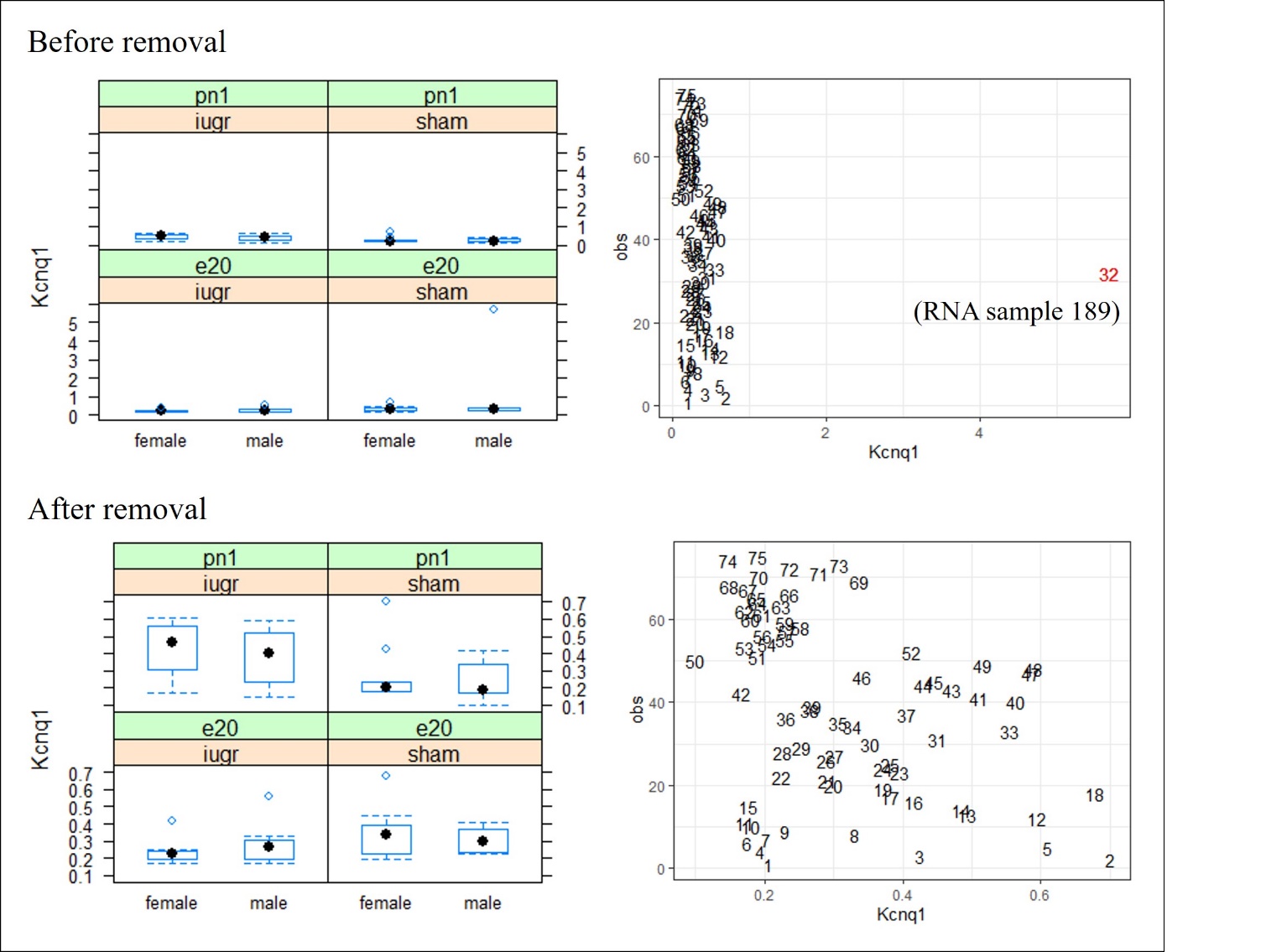 Fig S1.1. Example of outlier detection for the gene expression data (Kcnq1 gene in the F1 generation) using bw plots (left) and gg plots (right) in RStudio software. Values beyond ± 3 standard deviations from the mean were indicated as an outlier and is shown in red. This outlier was removed for the statistical analysis for this gene. 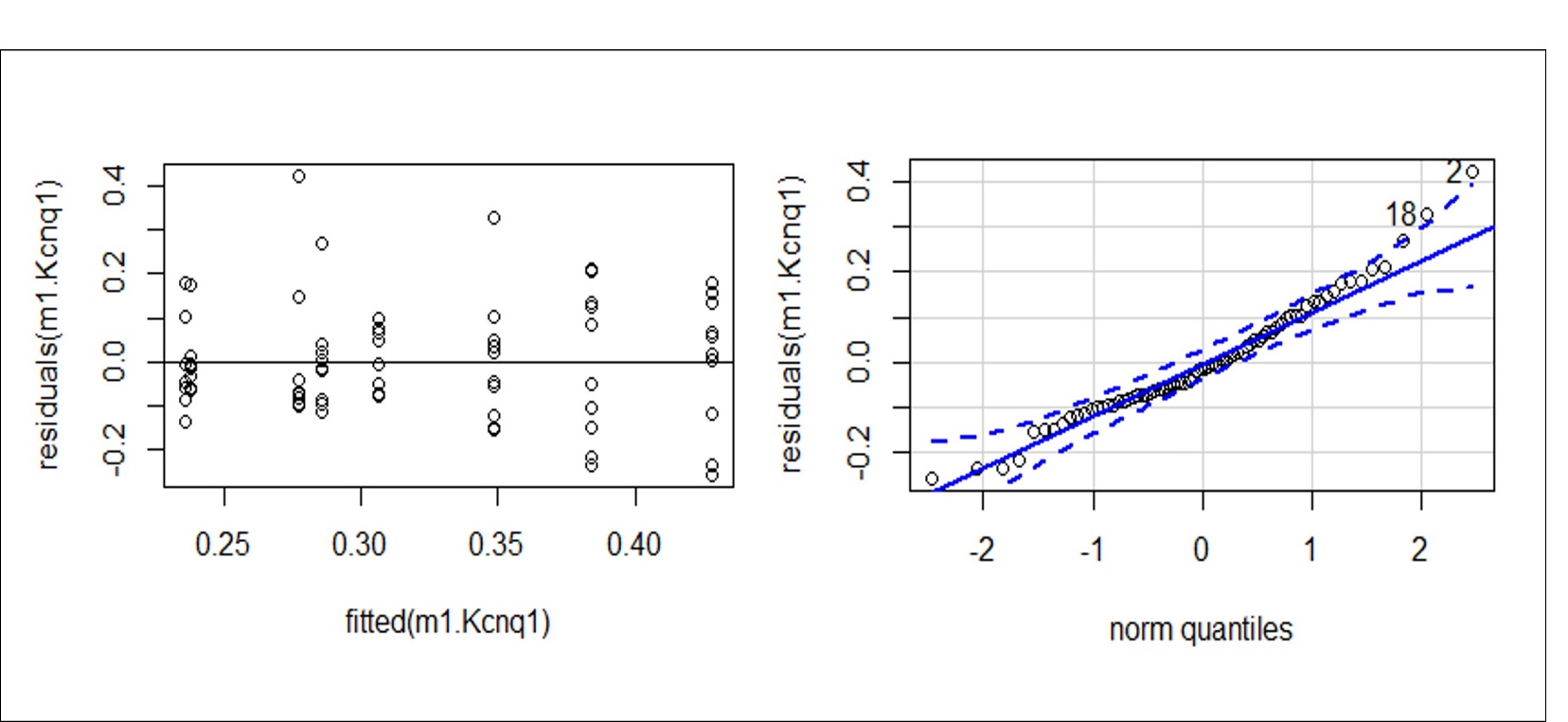 Fig S1.2. Example of homoscedasticity assessment for the gene expression data (Kcnq1 gene in the F1 generation) using residuals versus fits plot (top) and qq plot (bottom) in RStudio software. The data was confirmed to have a normal distribution as datapoints were normally and equally spread in the residuals versus fits plot and fall close to the reference line within the qq plot. 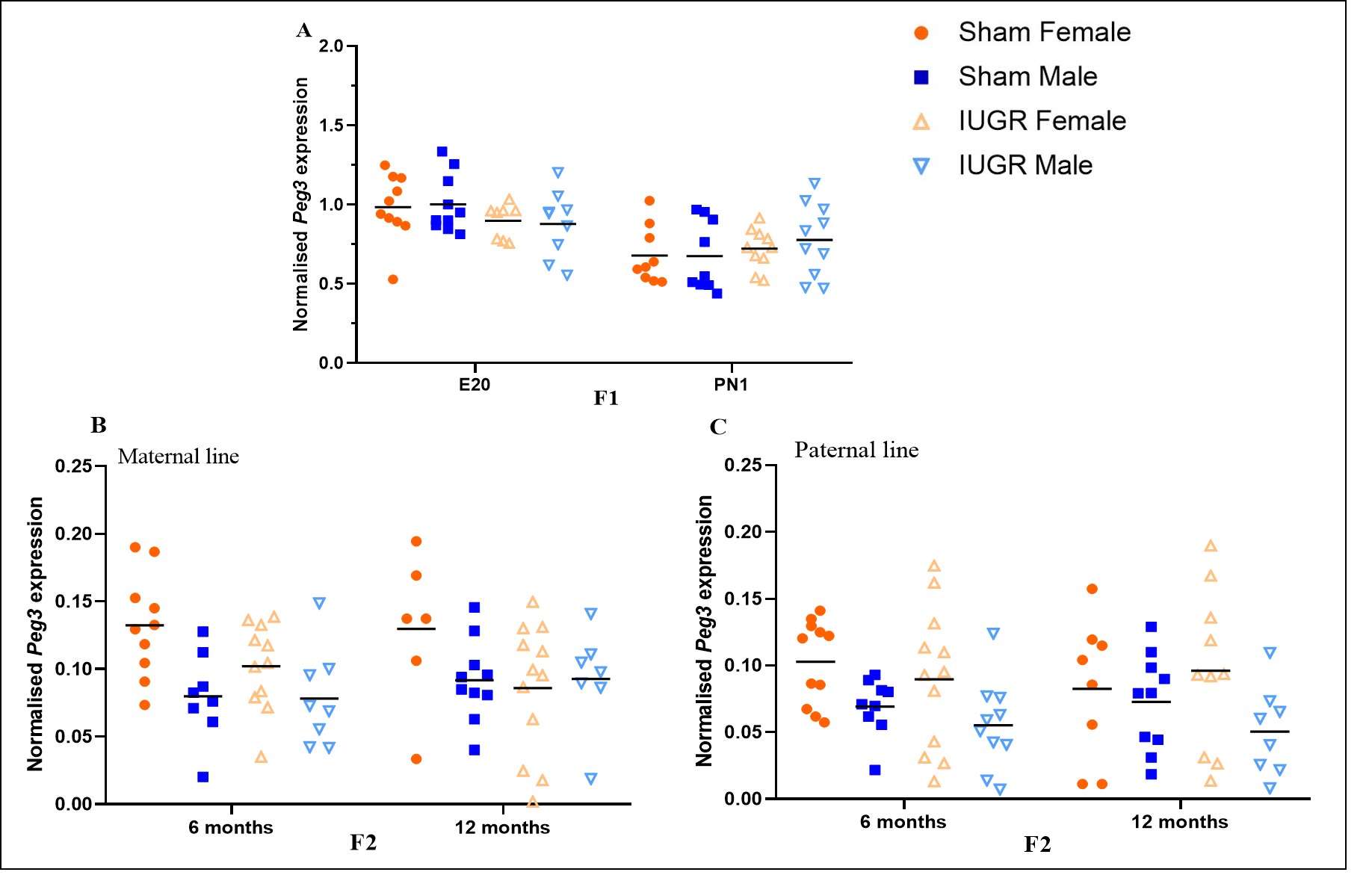 Fig S2. Normalised expression of Peg3 in kidney tissues of sham and IUGR rat offspring in first (F1; A) and second (F2; B, C) generations. The mean value within each group is indicated by a black line. Significance was determined by a Tukeys post-hoc test following Linear mixed effect models in each generation and parental line (n = 6 – 13 samples per group).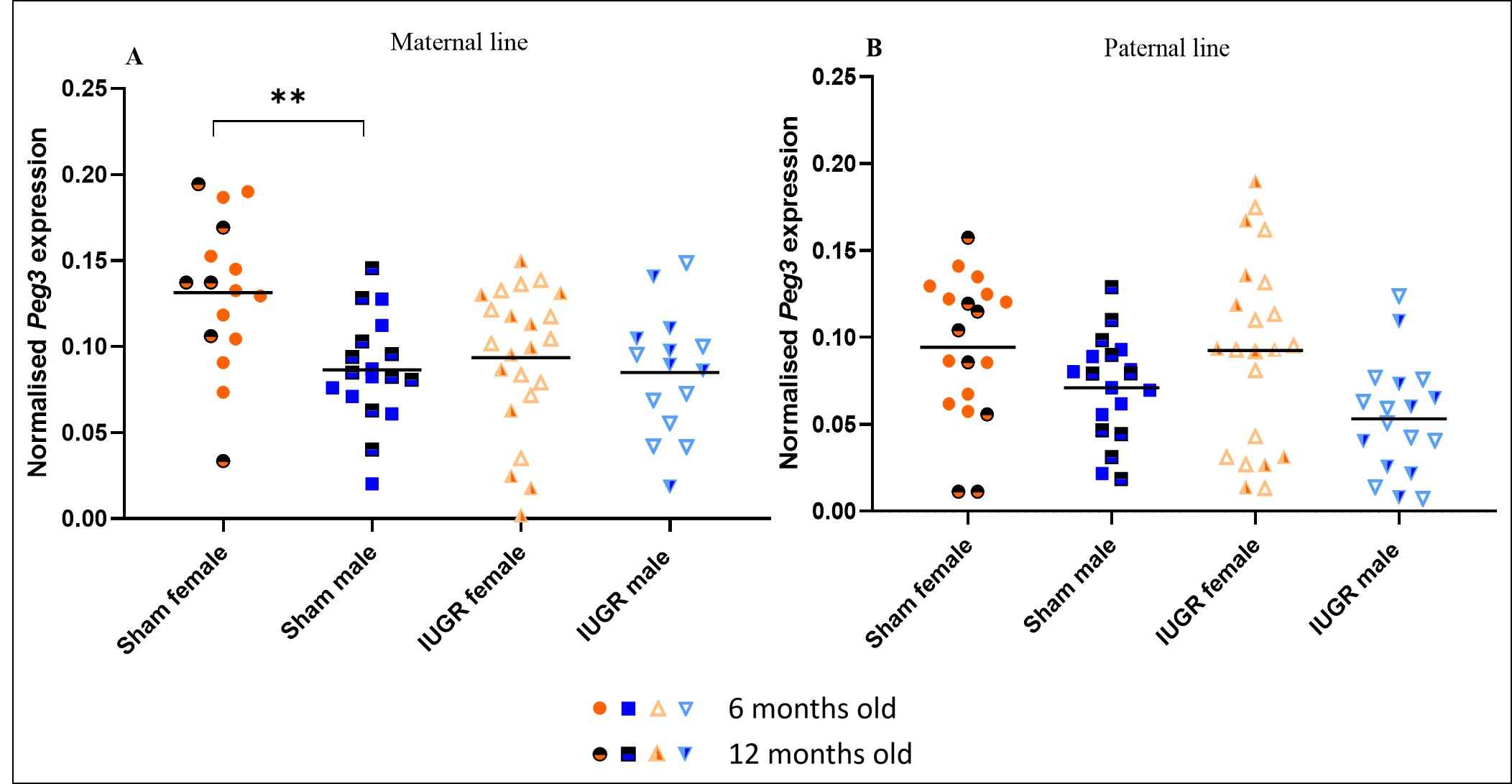 Fig S3. Normalised expression of Peg3 in kidney tissues of sham and IUGR rat offspring in F2 maternal (A) and paternal (B) lines. The mean value within each group is indicated by a black line. Significance was determined by a Tukeys post-hoc test following Linear mixed effect models in each generation and parental line (** p < 0.01; n = 6 – 13 samples per group).GenePrimersSequence (5’ to 3’)Primer lengthPCR product size gDNA (bp)ActbActbFgDNACACTACCTCGCTGCAGGAT19151ActbActbRgDNATGTCTACACCGCGGGAAT18151GenePrimersSequence (5’ to 3’)Primer lengthPCR product length (bp)Annealing temperature (*)HprtRTHprtFCCTTGACTATAATGAGCACTTC2212663oCHprtRTHprtRGCCACATCAACAGGACTC1812663oCTbpRTTbpFCTAACCACAGCACCATTG1815263oCTbpRTTbpRTTACAGCCAAGATTCACG1815263oCYwhazRTYwhazFACCCACTCCGGACACAGAAT2011163oCYwhazRTYwhazRGACTTCATGCAGGCTGCCA1911163oC Rpl13aRTRpl13aFGGATCCCTCCACCCTATGACA2113163oC Rpl13aRTFpl13aRCTGGTACTTCCACCCGACCTC2113163oCSdhaRTSdhaFGATGTCACCAAGGAGCCCAT2010565oCSdhaRTSdhaRCTGGCCGTTCACGTGCTT1810565oCGusbRTGusbFCTTCCACCGGGGACCATT1810563oCGusbRTGusbRGTGCAGCCCCGCATAGTT1810563oCPeg3Peg3FAAACTCACCACTCTGTTGGAGA229865oCPeg3Peg3RCTCCCACTTCGGCTCATGTC209865oCCdkn1cCdkn1cFAGGGTGTCCCTCTCCTAACG209763oCCdkn1cCdkn1cRCTGGCCGTTAGGCTCTAAACT219763oCSnrpnSnrpnFAATTGGACTTCCCCCTGCTC2011765oCSnrpnSnrpnRTAGGGTCTTGGTGGACGCAT2011765oCKcnq1RTKcnq1FCTATGTCCGGAAGCCTGCTC2011863oCKcnq1RTKcnq1RAGGACTCAGCCCGTTATCCT2011863oCDnmt1RTDnmt1FCTCATTGGCTTTTCTACCGCAT2211763oCDnmt1RTDnmt1RCTCGACCACAATCTTGCTGATG2211763oCDnmt3aRTDnmt3aFACGGCAGAATAGCCAAGTTC2011863oCDnmt3aRTDnmt3aRCAGAGGATGTCTTCCTTCTC2011863oCF1 generation F1 generation F1 generation F1 generation F1 generation Time pointPhenotype/GenePhenotype/GeneLinear mixed effect modelsTukey's test for post-hoc analysisE20Pup weightPup weight                                       Chisq        Df       Pr(>Chisq)Control_Restricted         44.5793    1      2.443e-11 ***Sex                                  0.8343     1       0.3610Control_Restricted:Sex  0.2089     1       0.6476N/AE20Left kidney weight (g)Left kidney weight (g)	      Chisq       Df       Pr(>Chisq)  Control_Restricted          3.0234     1       0.08207 .Sex                                  2.8296     1       0.09254 .Control_Restricted:Sex   0.0781     1       0.77987  N/AE20Left kidney weight (%)Left kidney weight (%)                                         Chisq     Df      Pr(>Chisq)  Control_Restricted          1.6041     1       0.20533  Sex                                  0.7769     1        0.37809  Control_Restricted:Sex   3.1490     1       0.07597 .N/AE20Dnmt1Dnmt1                                           Chisq     Df         Pr(>Chisq)  Control_Restricted            2.7733      1        0.09585 .Sex                                    3.5038      1         0.06123 .Control_Restricted:Sex     0.0795      1        0.77793  N/AE20Dnmt3aDnmt3a                                         Chisq      Df       Pr(>Chisq)   Control_Restricted          9.8818      1       0.001669 **Sex                                  0.0449      1       0.832168   Control_Restricted:Sex   0.2779      1       0.598063N/AE20Kcnq1Kcnq1                                         Chisq     Df      Pr(>Chisq)Control_Restricted          2.2076     1        0.1373Sex                                  0.1924     1        0.6610Control_Restricted:Sex   1.5595     1        0.2117N/AE20Cdkn1cCdkn1c                                         Chisq     Df      Pr(>Chisq)  Control_Restricted          1.3072     1        0.25291  Sex                                   5.2082     1        0.02248 *Control_Restricted:Sex   4.6166     1        0.03166 *                                                    Estimate   Std. Error   z value    Pr(>|z|)   sham.female - sham.male == 0   -0.01948    0.08466    -0.230     0.99436   iugr.female - iugr.male     == 0   -0.28863    0.09233    -3.126     0.00658 **sham.female - iugr.female == 0    0.21213    0.09104    2.330      0.06885 . sham.male - iugr.male        == 0   -0.05703   0.08833   -0.646      0.89512   E20Peg3Peg3                                         Chisq      Df     Pr(>Chisq)  Control_Restricted          2.7165      1       0.09932 .Sex                                  0.0045      1       0.94635  Control_Restricted:Sex   0.1713     1       0.67898N/AE20SnrpnSnrpn                                         Chisq     Df      Pr(>Chisq)  Control_Restricted          0.0071     1        0.93283  Sex                                  3.2688     1        0.07061 .Control_Restricted:Sex  5.4711      1        0.01933 *                                                     Estimate   Std. Error   z value     Pr(>|z|)  sham.female - sham.male  == 0    0.03087    0.10522     0.293      0.9884  iugr.female - iugr.male      == 0   -0.32734    0.11127    -2.942     0.0119 *sham.female - iugr.female == 0    0.18667    0.10862     1.718      0.2584  sham.male - iugr.male       == 0    -0.17154    0.10795    -1.589     0.3238PN1Pup weightPup weight                                          Chisq      Df     Pr(>Chisq)  Control_Restricted            1.9938     1     0.15795  Sex                                    3.8418     1     0.04999 *Control_Restricted:Sex    0.2126     1      0.64477N/APN1Left kidney weight (g)Left kidney weight (g)                                          Chisq      Df     Pr(>Chisq)   Control_Restricted           6.8140     1      0.009045 **Sex                                   0.0067     1      0.934823   Control_Restricted:Sex   2.4344      1      0.118700N/APN1Left kidney weight (%)Left kidney weight (%)                                         Chisq     Df      Pr(>Chisq)  Control_Restricted          4.2726      1        0.03873 *Sex                                   2.7528      1        0.09708 .Control_Restricted:Sex   1.3077      1        0.25281N/APN1Dnmt1Dnmt1                                        Chisq      Df      Pr(>Chisq)Control_Restricted          0.1401     1        0.7082Sex                                  0.0781      1        0.7798Control_Restricted:Sex  1.1364      1        0.2864N/APN1Dnmt3aDnmt3a                                       Chisq      Df      Pr(>Chisq)Control_Restricted         0.1920     1        0.6613Sex                                 0.3201     1        0.5715Control_Restricted:Sex  0.5699     1        0.4503N/APN1Kcnq1Kcnq1                                        Chisq     Df       Pr(>Chisq)   Control_Restricted         7.3854     1       0.006576 **Sex                                  0.8703     1       0.350875   Control_Restricted:Sex  0.0009     1       0.976116N/APN1Cdkn1cCdkn1c                                         Chisq     Df     Pr(>Chisq)  Control_Restricted          5.4527     1      0.01954 *Sex                                  0.1085     1       0.74183  Control_Restricted:Sex   0.1967     1      0.65739N/APN1Peg3Peg3                                         Chisq     Df     Pr(>Chisq)Control_Restricted          0.6312     1       0.4269Sex                                  0.2347     1        0.6281Control_Restricted:Sex   0.2670     1       0.6054N/APN1SnrpnSnrpn                                         Chisq     Df     Pr(>Chisq)Control_Restricted          0.4730     1       0.4916Sex                                   0.2364     1       0.6268Control_Restricted:Sex   0.1896     1       0.6632N/AF2 generation (maternal line)F2 generation (maternal line)F2 generation (maternal line)F2 generation (maternal line)F2 generation (maternal line)Time pointTime pointPhenotype/GeneLinear regressionTukey's test for post-hoc analysis6 and 12 months6 and 12 monthsPup weight                                                         Chisq     Df    Pr(>Chisq)    Control_Restricted                          0.0028     1   0.957883    Sex                                                  516.3233  1  < 2.2e-16 ***Timepoint                                         28.8380  1  7.869e-08 ***Control_Restricted:Sex                    0.0812    1   0.775682    Control_Restricted:Timepoint          0.0020   1  0.964664    Sex:Timepoint                                   8.4197   1   0.003712 ** Control_Restricted:Sex:Timepoint   0.0347    1   0.852152                                                          Estimate   Std. Error  z value    Pr(>|z|)    6mo.female - 6mo.male    == 0     -137.605      9.186    -14.980   <0.001 ***12mo.female - 12mo.male == 0    -177.479      9.410    -18.861   <0.001 ***6mo.female - 12mo.female == 0   -18.459      8.871       -2.081    0.124    6mo.male - 12mo.male       == 0   -58.333      9.700       -6.014   <0.001 ***6 and 12 months6 and 12 monthsLeft kidney weight (g)                                                          Chisq    Df     Pr(>Chisq)    Control_Restricted                            0.2811   1       0.5960    Sex                                                  587.0468  1  < 2.2e-16 ***Timepoint                                         15.5807  1  7.906e-05 ***Control_Restricted:Sex                    2.1565    1       0.1420    Control_Restricted:Timepoint          0.0538   1       0.8166    Sex:Timepoint                                  0.1282    1       0.7203    Control_Restricted:Sex:Timepoint   2.6729   1       0.1021    N/A6 and 12 months6 and 12 monthsLeft kidney weight (%)                                                            Chisq   Df    Pr(>Chisq)Control_Restricted                             0.0652   1      0.7985Sex                                                      0.5796   1      0.4465Timepoint                                           0.2784   1      0.5977Control_Restricted:Sex                      0.9601   1      0.3272Control_Restricted:Timepoint           1.4265   1      0.2323Sex:Timepoint                                    2.6378   1      0.1043Control_Restricted:Sex:Timepoint    0.7527    1     0.3856N/A6 and 12 months6 and 12 monthsDnmt1                                                            Chisq    Df   Pr(>Chisq)  Control_Restricted                              0.0886    1     0.76598  Sex                                                      5.1559     1     0.02317 *Timepoint                                           1.7224     1     0.18938  Control_Restricted:Sex                      0.9365     1     0.33318  Control_Restricted:Timepoint           1.8124     1     0.17821  Sex:Timepoint                                    0.8893    1      0.34568  Control_Restricted:Sex:Timepoint    0.6047     1     0.43680N/A6 and 12 months6 and 12 monthsDnmt3a                                                             Chisq   Df    Pr(>Chisq)  Control_Restricted                              0.0863   1      0.76890  Sex                                                      5.5247   1      0.01875 *Timepoint                                            0.1669   1      0.68287  Control_Restricted:Sex                      1.2281    1      0.26777  Control_Restricted:Timepoint            0.5130   1      0.47385  Sex:Timepoint                                     0.8796   1      0.34830  Control_Restricted:Sex:Timepoint     0.0088   1      0.92541  N/A6 and 12 months6 and 12 monthsKcnq1                                                             Chisq   Df    Pr(>Chisq)   Control_Restricted                              0.0064   1     0.936318   Sex                                                       7.7496   1   0.005372 **Timepoint                                            2.1290   1     0.144534   Control_Restricted:Sex                       0.6701   1     0.413031   Control_Restricted:Timepoint            0.0318   1     0.858427   Sex:Timepoint                                     0.0102   1     0.919592   Control_Restricted:Sex:Timepoint     0.4272   1     0.513359   N/A6 and 12 months6 and 12 monthsCdkn1c                                                           Chisq   Df    Pr(>Chisq)    Control_Restricted                            3.1730  1       0.07487 .  Sex                                                   46.2562  1   1.038e-11 ***Timepoint                                          2.3748  1       0.12331    Control_Restricted:Sex                     2.3427  1       0.12587    Control_Restricted:Timepoint          0.3592  1       0.54897    Sex:Timepoint                                   0.0052  1       0.94246    Control_Restricted:Sex:Timepoint   0.1499  1       0.69862  N/A6 and 12 months6 and 12 monthsPeg3                                                             Chisq   Df    Pr(>Chisq)   Control_Restricted                              3.5434   1      0.059783 . Sex                                                      8.7722   1    0.003059 **Timepoint                                           0.0007   1      0.978543   Control_Restricted:Sex                      4.0768   1      0.043476 * Control_Restricted:Timepoint           0.1145   1      0.735060   Sex:Timepoint                                   1.4295   1       0.231843   Control_Restricted:Sex:Timepoint    0.4231   1      0.515409                                                        Estimate   Std. Error   z value    Pr(>|z|)   sham.female - sham.male  == 0   0.044169   0.012338   3.580    0.00169 **iugr.female - iugr.male      == 0   0.008535   0.012055   0.708    0.86942   sham.female - iugr.female == 0   0.038059   0.013155   2.893    0.01449 * sham.male - iugr.male       == 0   0.002426   0.013932   0.174    0.99758  6 and 12 months6 and 12 monthsSnrpn                                                           Chisq   Df    Pr(>Chisq)  Control_Restricted                            1.5709   1       0.21007  Sex                                                    3.1590   1       0.07551 .Timepoint                                          0.2033   1       0.65211  Control_Restricted:Sex                     1.2150   1       0.27034  Control_Restricted:Timepoint          0.2503   1       0.61685  Sex:Timepoint                                   0.1516   1       0.69698  Control_Restricted:Sex:Timepoint   0.7615   1       0.38286  N/AF2 generation (paternal line)F2 generation (paternal line)F2 generation (paternal line)F2 generation (paternal line)F2 generation (paternal line)Time pointTime pointPhenotype/GeneLinear regressionTukey's test for post-hoc analysis6 and 12 months6 and 12 monthsPup weight                                                           Chisq    Df   Pr(>Chisq)    Control_Restricted                            2.7513    1    0.09717 .  Sex                                                2268.0795  1  < 2.2e-16 ***Timepoint                                        109.8332  1  < 2.2e-16 ***Control_Restricted:Sex                     1.2591    1    0.26182    Control_Restricted:Timepoint          0.4779    1    0.48938    Sex:Timepoint                                  52.5351  1  4.226e-13 ***Control_Restricted:Sex:Timepoint    3.6796   1    0.05508 .                                                        Estimate   Std. Error   z value    Pr(>|z|)    6mo.female - 6mo.male     == 0    -151.105      5.055     -29.894   <0.001 ***12mo.female - 12mo.male == 0    -203.570      5.581     -36.474   <0.001 ***6mo.female - 12mo.female == 0   -13.693        5.208     -2.629       0.0308 *  6mo.male - 12mo.male       == 0    -66.157       5.495     -12.040   <0.001 ***6 and 12 months6 and 12 monthsLeft kidney weight (g)                                                            Chisq   Df    Pr(>Chisq)    Control_Restricted                             0.7531  1     0.38550    Sex                                                 600.6765  1  < 2.2e-16 ***Timepoint                                           9.3095  1    0.00228 ** Control_Restricted:Sex                      1.3006  1     0.25410    Control_Restricted:Timepoint           0.2790  1     0.59737    Sex:Timepoint                                  16.1915  1  5.725e-05 ***Control_Restricted:Sex:Timepoint    1.1988  1     0.27357                                                        Estimate Std. Error z value Pr(>|z|)    6mo.female - 6mo.male == 0    -151.105      5.055 -29.894   <0.001 ***12mo.female - 12mo.male == 0  -203.570      5.581 -36.474   <0.001 ***6mo.female - 12mo.female == 0  -13.693      5.208  -2.629   0.0313 *  6mo.male - 12mo.male == 0      -66.157      5.495 -12.040   <0.001 ***6 and 12 months6 and 12 monthsLeft kidney weight (%)	                                   Chisq  Df   Pr(>Chisq)    Control_Restricted                            0.6101   1    0.4347526    Sex                                                  16.7718   1   4.216e-05 ***Timepoint                                       13.6170   1  0.0002241 ***Control_Restricted:Sex                    0.4429   1    0.5057165    Control_Restricted:Timepoint         0.8549   1    0.3551804    Sex:Timepoint                                  0.6314   1    0.4268342    Control_Restricted:Sex:Timepoint  0.0458   1    0.8305030    N/A6 and 12 months6 and 12 monthsDnmt1                                                             Chisq   Df    Pr(>Chisq)  Control_Restricted                              0.1322   1      0.71617  Sex                                                      4.9019   1      0.02683 *Timepoint                                            0.3472   1      0.55571  Control_Restricted:Sex                       0.3214   1      0.57079  Control_Restricted:Timepoint            0.5880   1      0.44318  Sex:Timepoint                                    1.6525   1      0.19862  Control_Restricted:Sex:Timepoint     2.9119   1      0.08793 .N/A6 and 12 months6 and 12 monthsDnmt3a                                                             Chisq    Df   Pr(>Chisq)Control_Restricted                              0.2415    1     0.6231Sex                                                      2.2698    1     0.1319Timepoint                                           0.8078    1     0.3688Control_Restricted:Sex                       0.1766    1     0.6743Control_Restricted:Timepoint            0.1240  1     0.7247Sex:Timepoint                                     0.8828  1     0.3474Control_Restricted:Sex:Timepoint     0.4643  1     0.4956N/A6 and 12 months6 and 12 monthsKcnq1                                                            Chisq   Df     Pr(>Chisq)   Control_Restricted                             0.1799    1       0.6714   Sex                                                     10.6507   1       0.0011 **Timepoint                                           0.0150    1       0.9024   Control_Restricted:Sex                      0.5414    1       0.4619   Control_Restricted:Timepoint            1.5421    1       0.2143   Sex:Timepoint                                    0.7322    1       0.3922   Control_Restricted:Sex:Timepoint     0.1152    1       0.7343   N/A6 and 12 months6 and 12 monthsCdkn1c                                                            Chisq    Df   Pr(>Chisq)    Control_Restricted                              0.9137  1     0.3391    Sex                                                   34.9325   1  3.413e-09 ***Timepoint                                           2.3638   1     0.1242    Control_Restricted:Sex                      0.0251   1     0.8740    Control_Restricted:Timepoint           0.4260   1     0.5140    Sex:Timepoint                                    0.1507   1     0.6978    Control_Restricted:Sex:Timepoint    0.2698   1     0.6034    N/A6 and 12 months6 and 12 monthsPeg3                                                           Chisq    Df    Pr(>Chisq)   Control_Restricted                            0.9355    1     0.333429   Sex                                                   10.4275   1     0.001242 **Timepoint                                          0.1190    1     0.730110   Control_Restricted:Sex                     0.7633    1     0.382308   Control_Restricted:Timepoint           0.2764   1     0.599042   Sex:Timepoint                                   0.0884    1     0.766169   Control_Restricted:Sex:Timepoint   0.8262    1     0.363374   N/A6 and 12 months6 and 12 monthsSnrpn                                                            Chisq    Df    Pr(>Chisq)  Control_Restricted                             0.0779    1      0.78019  Sex                                                     3.3026    1       0.06917 .Timepoint                                           0.2135    1      0.64408  Control_Restricted:Sex                      2.7467    1      0.09746 .Control_Restricted:Timepoint           2.5195    1      0.11245  Sex:Timepoint                                   0.4384    1       0.50788  Control_Restricted:Sex:Timepoint    3.5347    1      0.06010 .N/A